TJK SPECIAL KAZÁN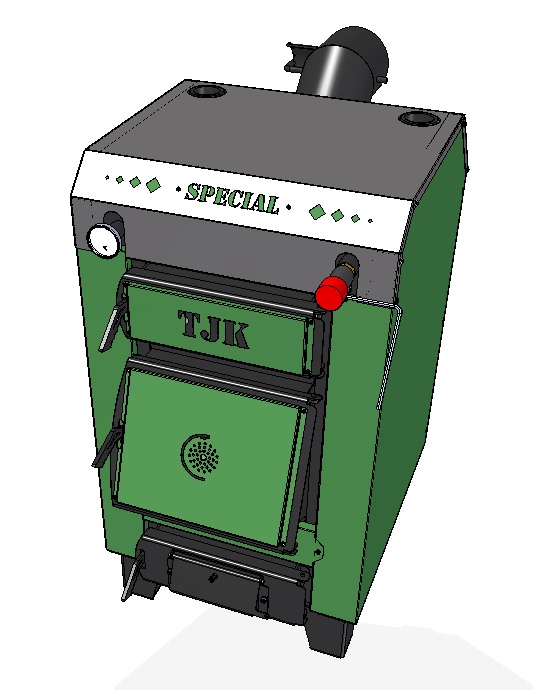 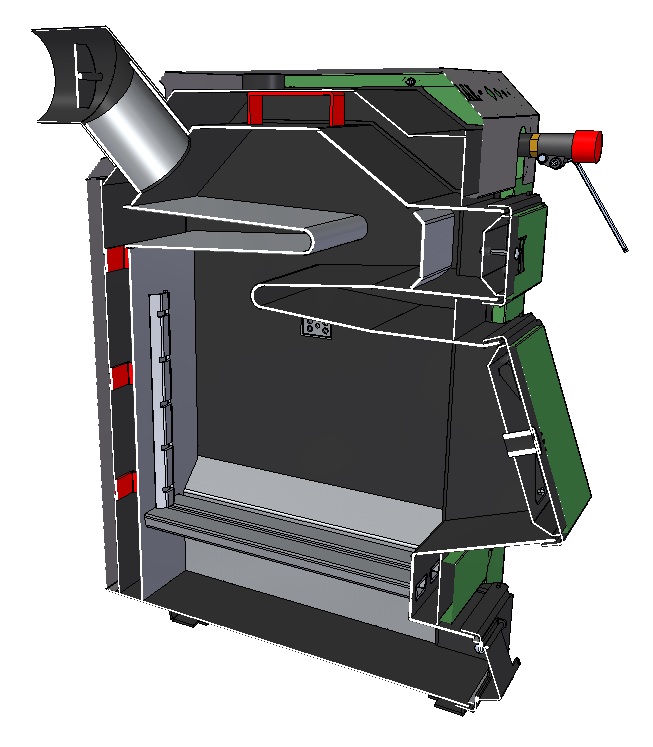 